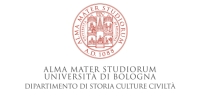 Prof. Dr. Cristiana FacchiniDept. of History and CulturesAlma Mater Studiorum – University of BolognaP.zza S. Giovanni in Monte 2, 40124 Bologna ItalyCell. phone +39 342 8001080e-mail: cristiana.facchini@unibo.itskype: cristianafacchiniHome address:C.so Biagio Rossetti 3444121 Ferrara ItalyBelgrad Rakpart 121056 Budapest HungaryCurrent Position2020-present		Full Professor in History of Christianity & Religious Studies (11/A4)Past Positions2018-2020		Italian National Scientific Qualification (ASN) for Full Professor in Early Modern History (11/A2) Italian National Scientific Qualification (ASN) for Full Professor in History of Christianity & Religious Studies (11/A4)2006-2020 		Associate Professor of History of Christianity and Religious Studies, University of Bologna (tenured)2005-2006 		Adjunct Professor of Modern History, Department of History, University of Bologna2004-2005 		Adjunct Professor of Biblical Hebrew, Faculty of Humanities, University of Bologna 2001-2005		Research Fellow, Department of History, University of Bologna2000-2006		Research Assistant of History of Christianity and Jewish Studies, University of Bologna International Visiting Positions & Research Institutes &Awards2023-2024	Senior Fellow – Maimonides Centre on Jewish Skepticism, University of Hamburg (DFG)2022-2023	Senior Fellow – Israel Institute for Advanced Studies at the Hebrew University, Jerusalem 2020-2021	Senior Fellow – Max Weber Kolleg für kultur- und sozialwissenschaftliche Studien, University of Erfurt (DFG)2019-2020	Senior Fellow – Max Weber Kolleg für kultur- und sozialwissenschaftliche Studien, University of Erfurt (DFG)2019-2020	Visiting Professor – University of Virginia, The Academy of Global Humanities and Critical Theory (postponed due to pandemic)2017-2018		Visiting Professor – University of Haifa. Erasmus+ Exchange Program2015-2016 		Senior Fellow – Max Weber Kolleg für kultur- und sozialwissenschaftliche Studien, University of Erfurt (DFG)2014-2015 		Senior Fellow – Max Weber Kolleg, für kultur- und sozialwissenschaftliche Studien, University of Erfurt (DFG)2013-2014		Dorset Fellow OSAJS (Oxford Seminars in Advanced Jewish Studies) ERC and Associate of the Sub-Faculty of Near and Middle Eastern Studies, Oxford2012-2013		Visiting Professor – BiBoG - Deutsch-Italienisches Studienprogramm Geschichte, Bielefeld, Germany2005-2006		Bernard and Audre Rapoport Fellowship (Jacob Rader Marcus Center of the American Jewish Archives) – Cincinnati (US)2005-2006		Marco Polo Research Fellowship (Università di Bologna) – Tel Aviv University (declined)2002-2003		Marco Polo Research Fellowship (Università di Bologna) – Inalco, Paris (January-June). 1997-2000 		3-years PhD scholarship, awarded by the University of Turin, Ebraistica (Jewish Studies).1996-1997		Europeum Clore Foundation Scholarship. Diploma programme at the Centre for Hebrew and Jewish Studies, Oxford. 1995-1996		Graduate Student International Fellowship (1-year scholarship for graduate students abroad) – JerusalemEducation2000-2001 		6 months post-doctoral scholarship granted by Cisec – Centro Interdipartimentale di Scienze delle Religioni, University of Bologna.1997-2000 		PhD in Jewish Studies (Ebraistica) at the University of Turin1996-1997		Diploma Graduate Programme in Jewish Studies at the Centre for Hebrew and Jewish Studies, Oxford1994-1995		Laurea (MA degree) cum laude in History of Christianity at the Faculty of Political Sciences (University of Bologna) University Service University of Bologna2022-present	Member of the Board of the School of Art, Humanities and Cultural Heritage2022-present	Director of Second Cycle Degree in Religions Histories Cultures (Religioni, Storie, Culture)2022-present	Member of the Teaching committee of the Department of History and Cultures2021-present		Member of the Committee (Giunta) of the Department of History and Cultures2021-present		Department Deputy for Internationalization, Department of History and Cultures2018-2021		Member of the Research Committee of the Department of History and Cultures 2018-2021		Coordinator of the Department Section of Anthropology, Religious Studies and Oriental Studies 2017-present		Member of the panel for the evaluation of research of the University of Bologna VRA (Area 11A)2015-present  		Member of the Quality Assurance Committee of the BA program in Anthropology, Religions, and Oriental Cultures (ARCO) – (SUA)2013–present	Director (scientific advisor) of CeSR, Centre for Religious Studies, University of Bologna2012-2014  		Member of the Teaching Committee of the Department of History, and Cultures 2012-2014			Member of the Committee of the School of Letters and Cultural Heritage 2012-2014		President of the Committee for the Quality Assurance of the Master Degree in Cultural Anthropology & Ethnology 2011-2014 			Coordinator of the Master Program in Cultural Anthropology and Ethnology2010–2013		Director of CISEC (Interdepartmental Centre for Religious Studies), University of BolognaTeaching Experience(University of Bologna) 2023-24		120 hours			Religions & Society Entangled History & Religions (English)Introduction to the Study of Religion IJudaism, Christianity, Islam2022-23		150 hours			Religions & Society IEntangled History & Religions (English)Introduction to the Study of ReligionJudaism, Christianity, Islam2021-22		120 hours 	Religions & Society I & IIEntangled History & Religion (English)Church History and History of Religious Movements I2020-2021		90 hours & sabbatical leaveReligions & Society I & IIReligious Experiences & PracticesEntangled History & Religion 2019-2020		120 hoursReligions & Society I & IIReligious Experiences & PracticesEntangled History & Religion 2018-2019		90 hours + LaboratoryReligions & Society I & II			Religious Experiences & Practices – Modern Theories of ReligionCities and Religious Diversity in Historical Perspective, Laboratory 2017-2018		120 hours + Laboratory			Introduction to the Study of ReligionReligions and societyReligions Matter. Method, Theories, and Practices in the Study of Religion// Religions Matter. Metodi, teorie e tendenze della ricerca (Interdisciplinary Research Laboratory/Laboratorio di ricerca interdisciplinare) Seminars cycle 1. Dal figlio di Dio al fratello. La figura di Gesù nella storiografia e letteratura (secc. XVIII-XXI) (a c. di M. Benfatto)Seminars cycle 2. Musei e mostre come forme di comunicazione (a c. di Peppino Ortoleva, Università degli Studi di Torino)2016-2017		120 hours			Introduction to the Study of ReligionReligions and society2015-2016		30 hours History of Western Christianity			Sabbatical leave2014-2015 		30 hours History of Western Christianity 			Sabbatical leave2011-2014 		180 hoursTheories of Religions Jewish CultureHistory of Western Christianity (advanced) 2010-2011		240 hours Theories of ReligionsHebrewModern Jewish History (advanced) Jewish Culture 2006—2010 	180 hoursTheories of Religions Hebrew Modern Jewish History (advanced) 2005-2006 		30 hoursModern History 2004-2005 		30 hoursBiblical Hebrew Courses Given 2023-24		Introduction to the Study of Religion I – Theories of Religions Religions & Society  – Jews and Christians: an Historical PerspectiveEntangled History and Religion (English) – Cities and Religious Diversity Historical PerspectiveJudaism, Christianity, Islam2022-23		Introduction to the Study of Religion I – Theories of Religions Introduction to the Study of Religion II – Theories of Religions and the Global WorldReligions & Society  – Jews and Christians: an Historical PerspectiveEntangled History and Religion (English) – Cities and Religious Diversity Historical PerspectiveJudaism, Christianity, Islam2021-22		Religions & Society I & II – Jews and Christians: an Historical PerspectiveEntangled history and religion (English) – Cities and Religious Diversity Historical PerspectiveChurch History and Religious Movements I – Responses to Shoah: Catholics and Jews2020-2021		Religions & Society I – Jews and Christians: an Historical PerspectiveReligions & Society II – to be scheduled 			Religious Experiences & Practices – Classical Theories of ReligionEntangled History & Religion - Cities and Religious Diversity Historical Perspective2019-2020		Sabbatical Religions & Society I – Religion, Media, and CommunicationReligions & Society II – to be scheduled 			Religious Experiences & Practices – Classical Theories of ReligionEntangled History & Religion - Cities and Religious Diversity in Historical Perspective2018-2019		Religions & Society I – Jesus & CinemaReligions & Society II – Jesus & Modern Culture (Art, literature, historiography)			Religious Experiences & Practices – Classical Theories of Religion Cities and Religious Diversity in Historical Perspective, a c. di C. Facchini 2017-2018		Introduction to the Study of Religion I – Theories of Religions Introduction to the Study of Religion II – Religions and the Global WorldReligions & Society I – Religious space, place, and objects in the global world 			Religions & Society II – Jesus & Cinema2016-2017		Introduction to the Study of Religion I – Theories of Religions Introduction to the Study of Religion II – Religions and the Global WorldReligions & Society I – Religious space, place, and objects in the global world 			Religions & Society II – Jesus & Cinema2015-2016		Media and Religion2014-2015		Jesus and cinema Since 2006 	Theories of Religions 1 Reading the classics – Tylor, Roberston Smith, Durkheim, Freud, William James, Max Weber Since 2006		Theories of Religions 2 Modernity and religious responses (Christianity, Islam, Judaism and Hinduism)Since 2011		Jewish culture 1 Elementary Biblical Hebrew Jewish culture 2 History of Judaism from biblical times to contemporary world)Jewish culture 2 History of Judaism in the RenaissanceJewish culture 2 History of Judaism from the Haskalah to Modern timesSince 2011		History of Western Christianity 1 The rise of the modern world from the Reformation to Secularization. Reading of texts such as Pico della Mirandola, Galilei, Luther, Calvin)  		History of Western Christianity 1 The rise of religious tolerance (from the early modern period to the modern world)History of Western Christianity 2 Christianity and the Age of explorationHistory of Western Christianity 1 and 2 Jews and Christian from the Ancient times to Nostra Aetate (Jewish-Christian Relations)2006-2011		Hebrew 1 Introductory Biblical Hebrew 			Hebrew 2 History of Judaism (Orientalism and the Jews) 			Hebrew 2 (The dynamics of spirit possessions in Judaism) 			Hebrew 2 (Women in the Bible)			Hebrew 1 and 2 Biblical Hebrew Modern Jewish History 1 and 2 (Advanced) The cities of the Jews in the Diaspora from the early modern period to Modern Times2010-2011		Jewish culture 1 and 2 (Women in the Bible)2005-2006		Modern History 1 Nationalism and Religion2004-2005		Hebrew Introductory Course of Biblical HebrewDoctoral Schools 2020-		Member of the scientific board of the Doctoral School in Cultures and Politics of Globalization (Storie, Culture e Politiche del Globale – University of Bologna)2016-2020	Member of the scientific board of the Doctoral School in European Studies (University La Sapienza, Rome)2015-2016		Member of the scientific board of the Doctoral School in Jewish Studies (University of Bologna)2013–2015		Member of the scientific board of the Doctoral School in History, Culture and Civilizations (University of Bologna)2011–2013 		Member of the scientific board of the Doctoral School in History and coordinator for the Curriculum in Religious Studies (University of Bologna)2006-2011			Member of the scientific board of the PhD program in Religious Studies: History, Anthropology, and Social Sciences (University of Bologna)Doctoral Students2021-	Supervisor of Benjamin Leathley (University of Bologna)2017-2021		Supervisor of Alessio Di Stefano (University La Sapienza, Rome)2017-2021		Co-supervisor of Michela Cilenti (University La Sapienza, Rome)2014-2021	Co-supervisor of Rachele Jesurum. Joint program between Inalco (Paris) and University of Bologna2019-2020	Adam Coman, visiting doctoral student (Prague University)2018-2019		Mina Lee, visiting doctoral student (University of Tokyo)2016-2018		Co-supervisor of Francesca Paolin (University of Frankfurt)2014-2018		Supervisor Miriam Benfatto (University of Bologna)2013-2014	Uri Erman, visiting doctoral student (Hebrew University, Jerusalem).2012-2016	Supervisor Elisa Farinacci. Joint program between the University of Bologna and the Hebrew University, Jerusalem2010-2014		Supervisor Viviana Silvia Piciulo, joint program between the University of Bologna and the Ecole pratique des hautes etudes, Paris2007-2010	Co-supervisor Marco Tavoloni, University of Bologna.Doctoral Committees202222 September	Member of the doctoral committee of Daniele Minisini, La predicazione di Giovanni Battista. Studio storico-critico alla luce del Libro delle Parabole di Enoc. Doctoral committee: Cristiana Facchini, Luca Arcari, Alberto Camplani. Doctoral School in Storia, Antropologia, Religioni Università La Sapienza Roma. 202131 May 	Member of the doctoral committee of Rachele Jesurum, Le development du movement sabbatianiste en Italie. Binyamin ben El’azar Cohen et son Et ha-zemir (Le temps du chant). Doctoral committee: Alessandro Guetta, Cristiana Facchini, Marina Caffiero, David Malkiel, Asher Salah (Inalco Paris and University of Bologna)14 May	Member of the doctoral committee of Lorenzo Ferrari, Norman Cohn e il lato oscuro della storia. Una biografia culturale. Doctoral committee: Guido Abbattista, Cristiana Facchini, Michele Battini. Doctoral School in Studi storici, geografici e antropologici, University of Padua201912 April	Member of the doctoral committee of Pedro Alemany Navarro, “Le-shanah ha-bah biYerushalaim”. Post Shoah Reflections upon Religion, Eretz, Ashkenaz, and Galut. Doctoral Committee: Michael Dallapiazza, Cristiana Facchini, Sara Sullam, Francisco Arenas Dolz, Assaf Malach (12 April 2019). Doctoral School in World Literatures and Cultural Studies (Studi Letterari e Culturali, University of Bologna) 201828 November 		Member of the doctoral committee of Francesca Paolin, Die Wissenschaft des Judentums in Italien im 19. Jahrhundert. Selbstverstandnis, Debatten, Transnationale Persektiven (University of Frankfurt) (28 November 2018)2016 6 September		Member of the doctoral committee of Luca Benotti, A Critical Edition of Sefer Yosef ha-Meqanne, with an Introduction, a Translation and a Commentary. Tutor: Piero Capelli. Doctoral Committee: C. Facchini, Anna Maria Repetti, Simon Levis Sullam (September 6, 2016). Doctoral school in Lingue e Civilta' dell’Asia e dell’Africa Mediterranea, University of Venice.20163 June	Member of the doctoral committee of Elisa Farinacci, Beyond a Technology of Security and Segregation: An Ethnographic Study on the Impact of the Israeli-Palestinian Wall on the Christian Communities of Bethlehem and Beit Jala. Doctoral committee: C. Facchini, S. Botta, Nurit Stadler, Nimrod Luz (June 3, 2016). Doctoral school in History, Bologna; joint degree University of Bologna and Hebrew University, Jerusalem201415 September	Member of the doctoral committee of Viviana Silvia Piciulo, I gesuiti americani espulsi in Italia e Joaquin Camano (1767-1814). Doctoral committee: C. Facchini, A. Fabre, A. Romano, F. Motta (September 15, 2014). Doctoral School in History, Bologna; joint degree with Ecole pratique des hautes etudes en sciences sociales, Paris. 20137 June	Member of the doctoral committee of Gongqing Wu, Il destino del Contra Celsum in Europa ('400-'700). Tutor: Alberto Melloni. Doctoral committee: C. Facchini, A. Melloni, M. Rizzi. Doctoral School in History (University Bologna). 201012 April	Member of the doctoral committee of Marco Tavoloni, Regolamentazione dello status della discendenza nella Mishnah e nella Tosefta: studio sull'unità del testo. Doctoral committee: Cristiana Facchini, Giuseppe Veltri, Corrado Martone (April 12, 2010). Doctoral School in Religious Studies (University Bologna).2006 	Member of the doctoral committee of Rocco Bernasconi, Amei ha-'aretz e kutim nel discorso della Mishnah e della Tosefta: tra inclusione e marginalizzazione. Tutor: Mauro Pesce, co-tutor Simon C. Mimouni (2006). Doctoral committee: M. Pesce, S. Mimouni, C. Facchini. Doctoral School in  Religious Studies (University Bologna).International Relations2021-	Department Deputy for Internationalization2019-present	International agreement for PhD students and professors with Loyola University (Chicago), EPHE (Paris Sorbonne), University of Bari, University of Bologna 2019-2020 	Recipient of the agreement between the Max Weber Kolleg (University of Erfurt) and the Department of History and Cultures of the University of Bologna2014-2019	Recipient of the 5-years term agreement between the Max Weber Kolleg (University of Erfurt) and the University of Bologna2011-	Referent of the following Erasmus exchange programs between the University of Bologna and: Paris InalcoMadrid ComplutenseMarsiglia Université de Provence – Aix-Marseille I Tessaloniki Aristotle University of Tessaloniki2022-Barcelona AutonomaBarcelona Pompeu FabraValencia Universitat de València2023-Universität ErfurtMadrid ComplutenseCoimbraLisboaInternational & National Research Projects2023-	Member of PRIN 2022 Research Project of National Interest: The Renaissance Papacy’s Political Theology and Its Projects of Religious Reform. PI: Ludovico Battista, Sapienza Roma. Andrea Annese, University of Bologna2023-2024		Invited Senior Research Fellow of the Maimonides Centre on Jewish Skepticism of the University of Hamburg, directed by Giuseppe Veltri (DFG Deutsche Forschungsgemeinschaft). Research project: Questioning God? Jewish and Christian Theologies after Auschwitz2022-2023		Invited Senior Research Fellow of the Israel Institute for Advanced Studies at the Hebrew University, Jerusalem. Research project: New Christian and New Jewish Discourses of Identity between Polemics and Apologetics: Rhetoric and Representation from the Late Middle Ages to the End of the Early Modern Period2020-2023	Scientific supervisor for the Rothschild Foundation Hanadiv Europe (Grant Reference Number 056/19). Title: Jewish books and Catholic Censorship in XVIII Century Italy: Unpublished Documents from the Archive of the Holy Office (Miriam Benfatto). 2019-2023	Member of PRIN Research Project of National Interest: Sacrifice in the Europe of the Religious Conflict and in the Modern World: Comparisons, Interpretations, Legitimations. Chief PI: Vincenzo Lavenia (University of Bologna)2019-2021 		Invited Senior Research Fellow of the Reseach Centre in Religion and Urbanity: Theorising Mutual Formations  directed by S. Rau and J. Rüpke, DFG (FOR 2779), Max Weber Kolleg, Erfurt. Research Project: As a Nautilus Shell… Religious Diversity and Urbanity. An Historical Journey2018-present 	Member of the Research platform on Women and the Bible. 2018-present	Member of the “Groupe italo-français de recherches en études juives” (Paris – Rome) 2017-present	Coordinator of the research group on Early Modern and Modern Scholarship of the Historical Jesus of the Annual Meeting on Christian Origins, CISSR, Centro di Studi Superiori sulle Religioni (Advanced Centre for the Study of Religion), Bertinoro (Italy)2015-2017		Member of the research group on Jewish skepticism directed by Giuseppe Veltri. Maimonides Center University of Hamburg. Financed by DFG (Award declined)2014–2016 		Invited Senior Research Fellow of the Research Centre Religious Individualisation in Historical Perspective directed by J. Rüepke and M. Mulsow DFG (FOR 1013), Max Weber Kolleg, Erfurt.2014–2017 	Member of the Research Group: Les dissidences religieuses en Europe à l’époque moderne : des constructions en mouvement (liens, languages, objets) - Religiöser Dissens im frühneuzeitlichen Europa: Konstruktionen in Bewegung (Bindungen, Sprachen, Objekte) - I dissensi religiosi nell’Europa moderna: costruzioni in movimento (legami, linguaggi, oggetti) – Project funded by Villa Vigoni2014-present		Member of the Research Group Annual Meeting on Christian Origins, International Conference and Workshop organized by CISSR, Centro di Studi Superiori sulle Religioni (Advanced Centre for the Study of Religion), Bertinoro (Italy)2013-2014 		Member of the ERC funded research group: The Reception of Josephus in Early Modern Europe (Oxford Seminars in Advanced Jewish Studies), Oxford and Oxford Centre for Hebrew and Jewish Studies 2013-present		Member of Emodir – International Research Group in Early Modern Dissent and Radicalism2012-2015		Member of the International Research Group Historiography of Religion founded by the ESF, European Science Foundation, directed by J. Rüpke, S. Rau, M. Mulsow2010-2012 			Member of PRIN Research Project of National Interest. Creazione e trasformazione di modelli comunitari nel cristianesimo antico dei primi tre secoli (Formation and Transformation of community models in early Christianity). PI: Giovanni Filoramo (University of Turin)2008-2010 			Member of PRIN Research Project of National Interest. Forme e strutture comunitarie del cristianesimo I-IX secolo, fino alle soglie della formazione dell’Europa. PI: Mauro Pesce, University of Bologna2006-2008 		Member of PRIN Research Project of National Interest. Cristianesimo e mondo mediterraneo: pluralismo religioso, convivenze e conflitti tra città e periferie (I-XI secolo) (Christianity and the Mediterrean: religious pluralism, encounters and conflicts). PI: Mauro Pesce, University of Bologna2004-2006 		Member of PRIN Research Project of National Interest. La trasformazione del cristianesimo dal I al VII secolo: mutamenti e continuità nelle forme di convivenza comunitaria, politica e culturale (The transformation of Christianity between the 1st and 7th century). PI: Mauro Pesce, University of Bologna2004-2005		Advisor in History of Religions for the European E-learning Project (University of Bologna).2002-2004 			Member of PRIN Research Project of National Interest. Conflitto religioso e identità cristiana (Religious conflict and Christian identity). PI: Mauro Pesce, University of Bologna2000-2002 		Member of PRIN Research Project of National Interest. Il sacrificio nell’esegesi giudaica e cristiana antica (Sacrifice in ancient Judaic and Christian Exegesis). PI: Manlio Simonetti, University La Sapienza, Rome2000-2001 		Collaboration with the website Accettare la diversità: un manuale interattivo in progress, edited by Umberto Eco, Furio Colombo, Jacques Le Goff. Cfr. sito: http://www.tolerance.kataweb.it/1997-1998 		Collaboration with MEB (Jewish Museum in Bologna). Composition of 150 entries for the CD-Rom The Hebrew Bible1997-1998  		Collaboration with Istituto regionale per la storia della resistenza Ferruccio Parri. Research project on the implementation of the Racial Laws in Emilia Romagna 1996-1998 	Collaboration with Musei Civici of Trieste. Organization of the exhibition Famiglie ebraiche a Trieste tra 1814 e 1914 (Jewish Families in Triest from 1814 to 1914Editorial Boards of Book Series2022-		Member of the editorial board of the Book Series Centra - Centre for the History of Racism and Anti-racism in Modern Italy, Viella2021-		Member of the editorial board of the Book Series Storia e culture. Dipartimento di Storia Culture Civiltà Alma Mater Studiorum - Università di Bologna, Viella2018-	Member of the editorial board of the Book Series Forma aperta – ricerche di storia, culture, religioni, L’Erma di Bretschneider2018-	Member of the editorial board of the Book Series Antropologia e filosofia, Quodlibet2017-	Member of the editorial board of the Book Series Biblioteca di cultura ebraica italiana, Claudiana Editorial Boards of Scholarly Journals2021-present	Editor in Chief of Quest – Issues in Contemporary Jewish History, online Journal (Journal ANVUR A)2020-2023	Editor of the journal Annali di storia dell’esegesi (Journal ANVUR A)2019-present	Member of the Advisory Board of the journal Journal for Religion, Film and Media2009–2021 		Co-editor of Quest – Issues in Contemporary Jewish History, online Journal 2009–2020	Co-editor of Annali di storia dell’esegesi (Early Modern and Modern History)2005–present 	Member of the Editorial Board of Storicamente (online journal of the Department of History of the University of Bologna)2001–2009		Member of the Editorial Board of Annali di storia dell’esegesi (International Journal devoted to the History of Judaism and Christianity)Advisory Boards ofResearch Centres &Networks2023-2027	Member of the Scientific Board of CDEC, Centro di Documentazione dell’ebraismo contemporaneo, Milan2022-	Member of the Board of Directors of Biblioteca Dossetti Bologna2022-	Member of the scientific board of the Museo Interreligioso di Bertinoro2021-		Member of the scientific board of Centra – Centre for the History of Racism and Anti-racism in Modern Italy2018-	Member of the scientific board of CISSR Centro italiano di studi superiori sulle religioni, Bertinoro, Italy2017-	Member of the scientific board of the Fondazione per i Beni Culturali Ebraici in Italia (Foundation for Jewish Cultural Heritage in Italy)2015-2020	Member of the advisory board of the Research Centre on Jewish Ritual Dynamics (Dynamik ritueller Praktiken im Judentum in pluralistischen Kontexten von der Antike bis zur Gegenwart) Erfurt2014-2017	Member of the Scientific Board of CISSR Centro italiano di studi superiori sulle religioni, Bertinoro, Italy2011-2018 		Member of the Scientific Board of CDEC, Centro di Documentazione dell’ebraismo contemporaneo, Milan 2014-2016		Member of the Scientific Board of the Foudation of MEIS, Museo dell’ebraismo italiano e della Shoah (Foundation of the Museum of Italian Judaism and Holocaust)2010-2014 		Director CISEC, Centro Interdipartimentale di Scienze delle Religioni, University of Bologna2006-2010 		Member of the scientific board of CISEC, Centro Interdipartimentale di Scienze delle Religioni, University of Bologna1999-2014		Member of the Scientific Board of CISSR Centro italiano di studi superiori sulle religioni1999-current	Founding member of CISSR Centro italiano di studi superiori sulle religioniProfessional Associations Member of the scientific board: CISSR – Centro Italiano di Studi Superiori sulle Religioni - Member: CUSCC – Consulta di Storia del cristianesimo e delle chiese Member: EASR – European Association for the Study of Religion Member: EAJS – European Association for Jewish StudiesMember: AISG – Associazione italiana di studi sul giudaismo Member: SISR – Societá italiana di storia delle religioniMember: EuARE – European Academy of ReligionMember: RSA – Renaissance Society of AmericaKeynotes& Plenary Lectures2021 Potsdam4-6 October	Keynote speaker. International conference: The Many Faces of Early Modern Italian Jewry. Lecture: Through Jewish Eyes: Counter-Narratives of Italian History 2021 Oxford6-7 July	Invited speaker. OSI Oxford Summer Institute on Contemporary Judaism Conference: Disruption, Resilience, and Rebuilding. Lecture: Trauma and Crisis: Reflections upon Jewish-Christian Relations. Comparing Two Historical Cases 2017 Oxford3-10 July	International Workshop. Oxford Summer Institute of Modern and Contemporary Judaism. Modern Judaism, Technology, and Authority: Historical, Social Scientific and Theological Perspectives. Paper: From Invisible to Visible. Seeing Judaism through Museums2015 Erfurt25-29 August	Keynote speaker. IAHR International Association for the History of Religion, XXI International Congress, Erfurt.2012 Linköping10-14 September	Keynote speaker. International Conference: Historiography of Religion, ESF, European Science Foundation.2012 Oxford23–26 July	Invited speaker. 12th EAJS Summer Colloquium: Wissenschaft des Judentums in Europe: Comparative Perspectives, Oxford“The Challenge of Wissenschaft des Judentums in a Catholic Country: The Italian Case”.International ConferencesInvited speaker20232023 Livorno5-6 November			International Conference BenamozeghPaper: Il cristianesimo nella interpretazione di Benamozegh e nella cultura del tardo Ottocento 2023 Modena11 November	Fondazione Pietro Lombardini & Fondazione San Carlo. 	Paper: Antigiudaismo: tradizioni storiografiche e nuove tendenze di ricerca. 2023 Bielefeld24-30 September 	Doctoral Summer School (BIP) – Understanding – the researchers’ perspectives and knowledge production.2023 Graz14-15 September			Conference around the Journal for Religion, Film and Media2023 EASR Vilnius 4-8 September	Roundtable: on Religious Minorities Online 2023 EAJS Frankfurt16-20 July 	Panel: Variations of Jewish Scepticism in the Twentieth Century (Giuseppe Veltri respondant). Paper: Jewish Wisdom: Durkheim and Freud on Religion2023 IIAS Jerusalem		 14-15 June	International Conference: New Christian and New Jewish Discourses of Identity between Polemics and ApologeticsPaper: A Journey through Jewish Apologetics and Catholic Polemics: The Italian Case in the Baroque Period2023 IIAS Jerusalem3 May		Second presentation of the Research Project: On the Immortality of the Soul: The Venetian Context2023 IIAS Jerusalem19 April 		Presentation of the Research Project.20222022 Bologna21 June	EuARE Annual Conference: The Catholic Church and the Jews	. Paper: Antisemitism and Racism: Christians and Jewish Perspective (1940s-1950s)	2022 Hamburg	9-11 May	International Conference. Judaism, Zionism, and Scepticism in the Scholarship of Richard H. Popkin. Paper: (canceled)20212021 Erfurt29 November	Max Weber Kolleg Colloquium Religion & Urbanity Research Group.2021 Potsdam4-6 October	Keynote speaker. International conference: The Many Faces of Early Modern Italian Jewry. Lecture: Through Jewish Eyes: Counter-Narratives of Italian History 2021 EASR Pisa30 August-3 September		Panel 1 J. Rüpke, Religion and urban resilience. Paper: Secrecy as Urban Resilience: Hidden Religious Practices in the CityPanel 2 Daria Pezzoli Olgiati, Philippe Bornet, Visual Media on the Move: Traveling Images as Religious Practices of Encounter, Transformation and Resilience. Paper: The Power of the Passion-Play: between Historiography and New Media 	Panel 3 M. Burchardt, M. Giorda: Book presentation2021 Oxford6-7 July		Invited speaker for OSI Oxford Summer Institute on Contemporary Judaism conference: Disruption, Resilience, and Rebuilding. Lecture: Trauma and crisis: Reflections upon Jewish-Christian relations. Comparing two historical cases 2021 Erfurt21 June	Max Weber Kolleg Colloquium Religion & Urbanity Research Group.2021 Bochum18-20 March 	International Conference. Buchreligion und Binarität. Paper: Crossing the borders. Sara Copia Sulam (1592-1641) and her geographies of being in baroque Venice2021 Erfurt	20-22 January	International Conference. Religious guides to urbanity. Paper: Strangers in the city: religious diversity and sociability in early modern port cities20202020 Erfurt11-13 November	International Conference. Co-spatiality: Changing Rules of Double Use, Excluding, Inviting, Imagining. Paper: Port Cities and Religious Diversity: Exploring the Long Nineteenth Century 20192019 Erfurt12 November 	Max Weber Kolleg Colloquium Religion & Urbanity Research Group.2019 Hamburg23-25 September		International Conference. Simone Luzzatto’s Scepticism in the Context of Early Modern Thought & Roundtable. Paper: Practices of Critical Thought: Christianity and New Science through Jewish Eyes2019 Cambridge (UK)22-24 July 	International Workshop: Mosaic Law among the Moderns: Constructions of Biblical Law in 19th Century Germany. Paper: Monitoring German Scholarship on the Bible: Jesuit and Catholic counter-narratives (1850s-1900s)2019 Hamburg27-29 March	International Conference. Tolerance and Intolerance as Challenge in Past and Present. Paper: Theology of Stones. Reflections on the Christian City and the Place of Religious Minorities2019 Pisa25-26 March	International Conference: Les réponses juives aux stéréotypes et à l’exclusion des juifs de l’antiquité tardive à Vatican II. Paper: Countering blood libel allegations: Jewish narratives		2019 Paris 1 February	Ecole normale supérieure – Seminaire d’histoire des religions. Paper: Wissenschaft des Judentums in Italy: transnational agencies, and cultural transfers2019 Rome	20-22 January	International Conference: Sabbateanism in Italy and its Mediterranean Context. Paper: Interpreting ‘religious enthusiasm’: A comparative approach to charismatic religions in the early modern period 20182018 Erfurt6-8 November 	International Conference Religion and Urbanity: Theorising Mutual Formations. Paper: Seeing: cities in travelogues and missionary texts in the early modern period 2018 Naples6-7 June	International Doctoral Seminar on Deep History (D.L. Smail) with: M. Meriggi, U. Di Porzio, T. Tagliaferri, L. Arcari, C. Facchini, R. Alciati, E. Urciuoli, E. Manera, C. Pisano, S. Botta. Paper: Cristianesimo e modernità. O, quanto moderna è la modernità? Limiti e potenzialità di ‘Storia profonda’ 2018 Bologna-Bielefeld 15-18 May	Summer School: Appartenenza e distinzione sociale tra antico e moderno. Paper: Border-crossing: religious conversion in the early modern period. Strategies of social distinction and individual choices, or religious violence?2018 Macerata22-23 March			International Conference: Personaggi storici in scenaPaper: Gesù, Christ Superstar. Dal ‘passion play’ al cinema. Note su una ricerca in corso 2018 Bologna 6 March	EuARE Annual Conference and MEB (Museo ebraico Bologna): International Conference: Le comunità ebraiche, la diffusione dell’ebraismo, il proselitismo. Paper: Il fascino discreto dell’ebraismo: giudaizzanti, conversion segrete, crypto-ebrei in età moderna2018 Rome 15 February 	Reading Class: Letture storico-religiose tra continuità, discontinuità e decostruzione (Dottorato in Storia, Antropologia, Religioni) Università La Sapienza Roma	Discussione di D.L. Smail, Storia profonda presentato da A. Pintimalli2017
2017 Vienna 14-15 November	International Workshop: “...Is There Anything New under the Sun in Polemics?” Change and Continuity in Jewish–Christian polemics from Late Antiquity to Modernity. Paper: The critique of Christianity in the Baroque period:  Remarks on Jewish and Christian Representations in the Early Modern Period2017 Erfurt14-16 July 	International Conference: Killing Christians, Christians Killing: Violence, Trauma, and Identity in Early Christianity. Paper: Violence: Between theory and practice. Reading early rabbinic sources (Declined)2017 Eisenach27-30 June	International Conference: Religious Individualization in Historical Perspective: Types and Concepts. Paper: Understanding Prophets: religious individualization, mysticism, and religious enthusiasm in early modern Europe2017 Erfurt14-16 June	International Conference. Shared Ritual Practices and Divided Historiography: Media, Phenomena, Topoi. Invited participant and respondant2017 Hamburg22-24 May 	International Workshop: Maimonides Centre for Advanced Studies. Simone Luzzatto, Socrate overo de l'humano sapere (1651). 2017 Oxford12-14 March	International Conference: Jews, Liberalism, Anti-Semitism: the Dialectic of Inclusion (1780-1950) International Conference organized by Oxford Seminar in Advance Jewish Studies. Paper: Luigi Luzzatti and the theory of religious tolerance2017 Washington DC	20 February	The Library of Congress & The Italian Embassy	Lecture: Luigi Luzzatti and the Politics of Religion Toleration in the Age of Empires and National States paper delivered at the Italian Embassy in Washington DC2017 New York 19 February	Round Table: The ghetto, Venice, & the Jews: an historical journey.Paper: Segregation in the early modern period: Some remarks on the ghetto of Venice2017 Erfurt MWK12-13 January 	International Workshop Religious Individualization: Types and Cases. Historical and Cross-cultural Explorations. Paper: When the body speaks: religious individualization, mysticism, and religious enthusiasm in early modern Europe20162016 Venice4-8 December	International Conference: Ashkenaz in Venice. Paper: Crossing the borders. The story of Sara between memory and space2016 Paris 21-22 November	Workshop: “Non contrarii, ma diversi”: the question of minority in the eyes of Christians and Jews in Italy (early 15th-mid 18th century). Paper: Preaching, space, and the Baroque2016 Erfurt 21-23 June	Lived Religion in Metropoleis: A Comparative ViewPaper: Judaism, diaspora religions, and the urban condition2016 Villa Vigoni 15-18 June	IIIe rencontre à Villa Vigoni 15-18 juin 2016Les dissidences religieuses en Europe à l’époque moderne : des constructions en mouvement (liens, langages, objets). Paper: When the body speaks. Religious individualization among the Jews of the early modern period.20152015 Erfurt23-29 August	Keynote speaker IAHR 21th Congress, Erfurt Dynamics of Religions: Past and Present. Methodology: Representations and Interpretations. Paper: Representing Judaism: Narrating, visualizing, performing, and feeling a religion2015 Erfurt 10-12 June	International Conference Creating religions by historiography. Paper: ‘The immortal traveler’. How historiography saved Judaism2015 Trieste14-15 May	International Conference: Steps of Memory. The transmission of traumas, Trieste. Paper: Memory and Trauma. Jewish Tradition & Theoretical Thoughts2015 Erfurt6 May	MWK Kolloquium, Research Project DFG, Religious Individualisation in Historical Perspective: Entangled histories: A Road Map to Religious Individualization  2015 New York9-10 March	International Conference Italian Jews in Context: Relations, Exchanges, Networks. Paper: Wissenschaft des Judentums in Italy. Rabbis, Intellectuals and Scholars. The Third Phase (1890-1940). 20142014 Oxford30 April	OSAJS (Oxford Seminars in Advanced Jewish Studies) – (Working paper): Josephus in the Venitian Ghetto. Leon Modena and Simone Luzzatto20132013 Boston16-17 December		Boston AJS (proposal accepted & selected)Paper: Passion for the Book. Jewish-Christian Encounter and the Rise of Hebraica Collections in 18th Century2103 Hamburg17-20 November	International Conference: Invented Jewish Traditions, Institut für die Geschichte der deutschen Juden. Hamburg.Paper: “Jewish memory and Jewish history. The Ambivalent Italian Case”. 20122012 Linköping10-13 September	ESF European Science Foundation Research Conference Historiography of Religion, University of Linköping (Sweden). (Keynote): “Jewish Studies, Identity Shaping by Scientific Historiography”.2012 Oxford23–26 July	12th EAJS Summer Colloquium: Wissenschaft des Judentums in Europe: Comparative Perspectives, Oxford, EnglandPaper: “The Challenge of Wissenschaft des Judentums in a Catholic Country: The Italian Case”.2012 PisaNovember 12	Invited Discussant. International Workshop: Encounters and Enstrangements. The Jews and the Nation States of South Eastern Europe (19th – 20th centuries), Scuola Normale Superiore di Pisa, Pisa20102010 Venice8-10 April	RSA Annual Conference of the Renaissance Society of America, Venice Italy. Paper: “Jewish Baroque society. Women, Letters and Rabbis” Panel: Art, Literature, and Jews in the Renaissance and Beyond.20092009 Messina	14-17 September 29th International Congress of EASR e IAHR (Special Conference: Religion in the History of European Culture), Messina, Italy. Paper: “David Castelli e Giorgio Levi Della Vida”; Panel: La storiografia storico-religiosa italiana tra la fine dell'800 e la seconda guerra mondiale. G. Casadio e M. Mazza, del panel “Religio-historical historiography in Italy, between the end of the nineteenth century and World War II”, Convegno La religione nella storia della cultura europea. Religion in the History of European Culture, 9th EASR Annual Conference. IAHR Special Conference, Università di Messina, 14-17-9-2009, Messina, 16-9-2009. 20082008 Rome20-22 April	International Congress of Historical Studies, Università Gregoriana, Rome. Studio e insegnamento della storia della Chiesa. Bilanci e prospettive per nuove letture, Paper: Chiesa cattolica ed ebrei in età moderna: sguardi incrociati. Riflessioni metodologiche e nuovi contributi.Organization of Conferences, Panels, & Seminars 	2023 PRIN Bologna 14-15 December		International Conference, Sacrifice and Sacred Violence: History, Comparisons, and the Early Modern World.2023 Bologna 3 March 	Doctoral Seminar by Alan Strathern: Global Comparative History and Religious Conversion2022 EASR Cork27 June – July 2		Roundtable: Looking at the Urban Factor in Religious Change with: Erica Baffelli (Japan), Irene Becci (Europe), Pralay Kanungo (India), Alejandra Orosio (Central America), Jörg Rüpke (Ancient Mediterranean), Emiliano Rubens Urciuoli (Early Christianity), Xiaoxuan Wang (China), Cristiana Facchini (Judaism and Diaspora Religions) 2022-23 Bologna	Organization of Saecula, cycle of seminars in the study of religion Questioni di storia religiosa dal tardo medioevo all’età contemporanea Quarto ciclo di seminari, 2022-20232021-22 Bologna	Organization of Saecula, cycle of seminars in the study of religion Questioni di storia religiosa dal tardo medioevo all’età contemporanea Terzo ciclo di seminari,2021 Erfurt8 & 12 November	Workshop at the Max Weber Center for Advanced Social and Cultural Studies. With Jörg Rüpke: Urban Religion and Historiography2021 Mainz13-15 October	International Conference together with Leibniz-Institut für Europäische Geschichte (IEG) and Alessandro Grazi: “Elusive subjects”: individual secularizing trajectories in nineteenth-century Europe2021 CISSR Bertinoro 29 September-2 October 	7th Annual Meeting on Christian Origins.Unit: The Historical Jesus before H.S. Reimarus: New Perspectives & Methodologies2020-21 Bologna		Organization of Saecula, cycle of seminars in the study of religion Questioni di storia religiosa dal tardo medioevo all’età contemporanea Secondo ciclo di seminari2019 CISSR Bertinoro 26-29 September	6st Annual Meeting on Christian Origins. Unit 1: Studying Jesus in the Early Modern and Modern Period Unit 2 (with Luigi Walt): Christian Origins. Modern Myths and Historical Representations2019 EASR Tartu	25-29 June	European Association for the Study of Religions, Annual Meeting	with Emiliano Rubens Urciuoli, triple-panel: Urban Religion & Religious Change2019 EuAre Bologna4-7 March	European Academy of Religion, Annual MeetingWith J. Ruepke double-panel 1: Urban Religion; With J. Ruepke double-panel 2: Global History and the Study of Religion	Organization of book presentation: J. Ruepke, Pantheon, Einaudi Torino 2018 (with: Alessandro Saggioro, Luca Arcari, Roberto Alciati, Francesca Van Haeperen, Claudia Santi)2019-20 Bologna		Organization of Saecula, cycle of seminars in the study of religion Questioni di storia religiosa dal tardo medioevo all’età contemporanea Primo ciclo di seminari2018 Leiden29-31 October	Interpreting Rituals: Historiographical Perspectives and Pluralistic Contexts. Organized by: The Leiden University Centre for the Study of Religion (LUCSoR), the Dutch Association for the Study of Religion (NGG), The Netherlands School for Advanced Studies in Theology and Religion (NOSTER) in cooperation with the University of Erfurt Research Centre „Dynamics of Jewish Ritual Practices in Pluralistic Contexts from Antiquity to the Present“Paper: Jewish Preaching and Baroque Culture: Christians and Jews Performing in the City (Panel Liturgy 2)2018 CISSR Bertinoro27-29 September	5st Annual Meeting on Christian Origins. Unit: Studying Jesus in the Early Modern and Modern Period (double panel: chair)2017 EABS Berlin7-11 August	European Association of Biblical Studies, Annual Meeting. Co-chair with Fernando Bermejo-Rubio: The Study of the Historical Jesus. Paper: Some Remarks about a New Paradigm for the Study of the Historical Jesus2017 EASR Leuven 18-21 September		European Association for the Study of Religions, Annual MeetingDouble Panel with J. Ruepke, A. Sun, and E. Urciuoli: Religious communication and the city. Paper: Religious Diversity and Cities in the Early Modern Period2017 WUJS Jerusalem6-10 August			World Union of Jewish Studies, International CongressPanel organized with Daniel Dobos (Chair: Ram Ben-Shalom) Medieval and early Modern Jews and the Christian Past. Jewish perceptions of Christianity in the Middle Ages and the Early Modern Period. Paper: Battling with Jesus. Remarks on Jewish and Christian Representations in the Early Modern Period2017 EuARE Bologna18-22 June 			EuARE ex-nihilo conference, Annual MeetingLa Bibbia e le donne: ebree, cristiane e musulmane a confronto Chairs: Adriana Valerio (Università Federico II, Napoli), Cristiana  Facchini (Università di Bologna) 2016 Erfurt 26-28 October	Describing and Explaining Ritual Dynamics. Organization and respondant2016 EASR Helsinki29 June-July 1	EASR European Association for the Study of Religions, Annual MeetingTogether with Annelies Lannoy. Double Panel 1: Historiographical wars of Nineteenth Century Europe. Jesus, and the Parting of the Ways (I – II). Paper:  Claiming Jesus. Jewish Interpretations in Conflict and ConcertTogether with Paola von-Wyss Giacosa. Double Panel 2: Understanding Jesus in the Early Modern Period - between Text and other Media (I – II). Paper: Fabricating the Jewish Jesus, Preserving the Christ.2016 SISR Rome 8-9 April 	Società italiana di storia delle religioni, National ConferencePanel: Teorie del pluralismo religioso tra l'età del nazionalismo e il secondo Novecento: storia, problemi, percorsi. Paper: L'uso pubblico delle religioni e la riflessione sul pluralismo religioso2014 CISSR BertinoroOctober 3-5			1st Annual Meeting on Christian Origins, CISSR, BertinoroUnits: 1) Jesus according to the Jews (Facchini) Paper: Jesus according to the Jews2) The Quest of Historical Jesus before Reimarus (Facchini, Pesce, Simonutti, Totaro) Paper: Richard Simon and the Jewish Jesus3) The Birth of Christianity: Modern Myths and Historical Representations (Facchini, Walt) Paper: Which Past is the Best Past?2010 EAJS Ravenna  July 25-27	European Association for Jewish Studies, International ConferencePanel: “Baroque culture and Jewish Society”. Paper: “Jewish Political Narratives”. International & NationalConferences, Panels, Lectures,Book presentations (Invitation & Submission)	2024Turin, 5 February	Amicizia ebraico-cristiana, Dipartimento Studi Storici, Comunità ebraica di Torino.Tra Venezia e Amsterdam: i grandi dibattiti religiosi tra ebrei e cristiani in età moderna (Leone Modena, Simone Luzzatto, Sarra Copio Sulam)2022 Bologna, 25 January	Book presentation: Mercedes Monmany, Sai che tornerò. Tre grandi autrici ad Auschwitz Etty Hillesum, Gertrud Kolmar, Irène Némirovsky (Ferrara, Somara 2022)2020 Venice, 26 February 	Books Presention: Ignazio Veca, La congiura immaginata (Roma, Carocci 2020) and Emanuele D’Antonio, Il sangue d Giuditta (Roma, Carocci 2020).2019 Rome 24-25 OctoberIstituto svizzero di cultura italiana	International Conference. Claiming History – The Role of Historical Reasoning in Religious Conflicts. Paper: Catholics and Jews: a history of Violence and Toleration. The long nineteenth century (canceled)Genoa10 April	Book presentation of Ignazio Veca, Il mito di Pio IX. Storia di un papa liberale e nazionale (Roma, Viella 2018)Rome 22 March	Lecture for the PhD Program in Religious Studies, University La Sapienza, Rome. Paper: La ‘razza’ nemica, il popolo deicida. Argomenti religiosi nell’antisemitismo nazista2018 CISSR Bertinoro27-29 September 	Book presentation: Edmondo Lupieri (ed.), Una sposa per Gesù. Maria Maddalena tra antichità e postmoderno (Carocci, Roma, 2017); Book presentation F. Socas, P. Toribio, Origo et fundamenta religionis christianae. Un tratado clandestino del siglo XVII (Madrid 2017)Bologna 23 MarchBook presentation: “Mostrate questo libretto ai vostri figli e dite loro…” Una vita illustrata di Antonio Gramsci del 1947. 2017Leuven  18-21 September	Panel: Judaism Presenting itself to the Other During the 17th Century. Convenor: Ana Maria Vileno. Paper: The European Reception of Leon Modena's Historia de' riti hebraiciChicago, 30 March– April 1 	RSA International Congress: Panels: Spaces of Coexistence/Spaces of Differentiation. Paper: Port Cities, Ghettos, and Academias. Preliminary Remarks about Spaces, Liminality, and Encounters between Jews and Christians in the Early Modern Period (canceled)Macerata, 3 March 	Il reale raccontato: tra storia e letteratura. Seminario Interdisciplinare. Paper: L’ebreo conteso. Vite di GesùBertinoro, 29 Sept.– 1 Oct.	Cissr – 3rd Annual Meeting on Christian Origins Translation and commentary: Religious Polemics and ‘Regimes of Historicity’. Interpreting the Magen wa-herev of Leon Modena.Paper: Methodology & Theory When the Body Speaks. Preliminary Remarks on Religious Individualization and Body Practices in the Early Modern PeriodNaples, 1 June 	Doctoral lecture: Interpretare Gesù tra Otto e Novecento. Le voci ebraiche (The interpretation of Jesus between 19th and early 20th century. Jewish accounts)Rome, 8-9 April		Convegno nazionale Società italiana di storia delle religioniPaper: For a Global History of Religion. Representation of Religions and the Rise of Tolerance?Panel: Teorie del pluralismo religioso tra l'età del nazionalismo e il secondo Novecento: storia, problemi, percorsiPaper: L'uso pubblico delle religioni e la riflessione sul pluralismo religiosoVenice, 8 April	Book’s presentation of Antisémitisme(s): un éternel retour? “Revue d’Histoire Moderne et Contemporaine”, 2015 edited by Marie Anne Matard Bonucci, with Simon Levis Sullam and Giovanni Levi2015Rome, December 3-4	Conferenza internazionale Relazioni pericolose. La storia delle religioni italiana e il fascismo. Paper: La bancarotta della scienze. Ebraismo, cristianesimo e razzismo negli anni Trenta Erfurt, August 23-29	IAHR 21th Congress, Erfurt Dynamics of Religions: Past and Present. Panel: Religious Theories of Religion (organized with J. Ruepke and M. Stausberg). Paper (accepted): Jewish religion and Judaism as a civilizationBern, June 29–July 1	International Conference, University of Bern, Switzerland Toledoth Yeshu in Context. Paper: Images of Jesus and Early Christianity in the Baroque Period. Turin, May 13	Workshop Intorno ai Media. Turin. L'immagine. Rappresentazioni della Passione dal cinema muto ai videogame. Paper: Gesù e il cinema. Storie di passione. Berlin, March 26-28	RSA Annual Conference of the Renaissance Society of America, Berlin (selected speaker).  Panel: Early Modern Religious Dissent and Radicalism. Paper: Imagining heresy and heterodoxy – in between worlds. 2014Paris July 20-24	EAJS European Association for Jewish Studies, Paris. Jewish and Non-Jewish Cultures in Contact: New Research Perspectives. Paper: Early modern Jewish responses to blood libel allegations. Patterns and models; Panel: (convenor Elissa Bemporad). Groningen May 11-15	EASR European Association for the Study of Religion, Groeningen. Religion and Pluralities of Knowledge. Paper (proposal accepted): Ritual murder, Violence and Jewish Defence; Panel: Religion and Violence. Panel: Violence and repression in Christianity: Discourses and practices (convenor: David Zbìral)New York March 27-29	RSA Renaissance Society of America Annual Conference, New York Paper (accepted): The rise of the historical Jesus. Jewish and Christian interpretation in the 17th century. Panel: Religion and Philosophy in the Early Modern Period (convenor: Irena Backus)Venice March 21	Venice Project for Interdisciplinary Jewish Studies. The Catholic Paths to Anti-Semitism in 19th-Century Europe. Paper: Interpreting Blood Libels in 19th century Europe. Anti-judaism or anti-semitism?Rome March 7	Rome Seminario interdisciplinare “Le Religioni e le Arti” (Art & Religion) (invited speaker). Paper: Gesù e le rappresentazioni filmiche. Note di storia culturale sul rapporto ebraico-cristiano.2013Venice November 28-29	Emodir Network International conference, Venice. Melancholia and Religion in the Early Modern Period Venice (proposal accepted) Paper (accepted): “Werewolf, usurers and melancholy. An inquiry into Jewish culture”. Turin October 3-4	Conference Quarant’anni di campo: il nuovo spirito scientifico di Pierre Bourdieu, Turin. Paper: “Discipline senza campo. Le scienze delle religioni nella cultura europea”. New York September 22-23	International talk John Oesterreicher Legacy, New York.Paper (accepted): “Dark years – Catholic Thought in front of Nazi Racism”. Ferrara May 17	Presentation of the Documentary Superstizione (1948) by Michelangelo Antonioni, with Silvana Vecchio e Cristina Paoletti. (Invited speaker)Ferrara April 26	Roundtable and book discussion of M. Caffiero, Legami pericolosi (Einaudi, Torino 2012), Meis, Ferrara  (Invited speaker): Storie condivise: ebrei e cristiani tra eresia, libri proibiti e stregoneria, Ferrara April 25	(invited speaker): Roundtable and book discussion of M. Botticini, Zvi Eckstein, The Chosen Few. Italian translation: I pochi eletti. Il ruolo dell’istruzione nella storia degli ebrei, 70-1492, Università Bocconi Editore, Milano 2013Venice April 3	(invited speaker): Lecture “Donne ebree autrici e lettrici” (Jewish women as authors and readers), ciclo di lezioni, Il libro ebraico: dal manoscritto ai nuovi media, Ciclo di lezioni organizzate da Centro Veneziano di Studi Ebraici Internazionali e Università degli Studi di Venezia, VeneziaBologna February 14	Doctoral lecture: “Religioni e modernità. Cristianesimo ed ebraismo nella riflessione di Max Weber” (Religions and Modernity. Christianity and Judaism in the Works of Max Weber), University of BolognaTrieste January 19	Invited speaker: “Donne e religioni monoteiste: l’ebraismo” (Women and Monotheisms: the case of Judaism), lecture for the Advanced Course on Women, Politics and Institutions (Corso di perfezionamento di Ateneo “Donne, politica, Istituzioni – corso avanzato), University of TriesteUdine January 11	Book Presentation: E. D’Antonio, La società udinese e gli ebrei fra la Restaurazione e l’età unitaria. Mondi cattolici, emancipazione e integrazione della minoranza ebraica a Udine 1830-1866/70, Istituto Pio Paschini, Udine, 2012, Udine2012Bologna October 18	Invited speaker: Ex libris  "Leggere i testi sacri" Reading Sacred Texts), with Caterina Bori e Giulio Busi.Trieste May 16	Doctoral lecture, University of TriesteRome February 27	Modernity and the Cities of the Jews, Presentation at the International Conference of Judaica Europeana, RomeBologna February 24	 “Tra ebraismo e cristianesimo. La questione religiosa negli scritti di Freud” (Between Judaism and Christianity. The religious question in Freud), Series of Seminars on “Psicoanalisi e scienze umane” (Psychoanalysis and Humanities), DiDiSAG, University of BolognaPhiladelphia January 26	Philadelphia  “Pereyra De Paiva’s and the Jews of Cochin. The Italian manuscript”, Paper presented at the Katz Centre for Advanced Judaic Studies, PhiladelphiaNew York January 23	Modernity and the cities of the Jews, presentation of the e-journal Quest, Centro Primo Levi, New YorkBeer Sheva January 11	International Conference: Within and Without: Jews in Italy throughout the Centuries, Ben Gurion University of the Negev, Israel Beer Sheva, Israel. Paper: “Representing Judaism in Seventeenth Century. A Comparative Analysis of Simone Luzzatto’s Discorso and Leone Modena’s Historia de’ riti hebraici”	2011Pisa December 13-15	International Workshop, Space and Conversion: Institutions, Urban Stages  and Interiority (16th-20th Centuries), Scuola Normale Superiore, Pisa, Italy . Paper: “Converted Jews as Catholic Scholars. Italian Case Studies from the 17th to early 20th Century Italy” (declined).Bologna November 9	Conference, Gli ebrei italiani dai vecchi stati all’Unità, MEB (Museo ebraico Bologna). Paper (invited speaker): “Ebrei ed ebraismo italiano nel lungo Ottocento. Immagini, pratiche e rappresentazioni”, Torino October 4	National Conference: Gli ebrei nella costruzione  dell’Italia unitaria, Turin, Italy.  Paper: “Religione e libertà nella cultura ebraica liberale. Forlì September 22	SISSCO Conference (Association for Modern History), Forlì, Italy. Paper (invited): “Razzismo, nazionalismo e antisemitismo durante il pontificato di Pio XI. Prospettive storiografiche e questioni di metodo”, Groningen June 16-17	International Conference: Believers in the Nation. European Religious Minorities in the Age of Nationalism (1815-1914), University of Groningen, The Netherlands. Paper (accepted): “Jews and Protestants: their Role and Place in the Construction of the Italian Nation”. Milano May 30-31 	CUSCC Conference (Association for the History of Christianity): Eresie ed eretici nella storia del cristianesimo, Milan, Italy. Paper: “Dall'eresia del liberalismo a quella del nazismo: Chiesa e modernità”.Pittsburgh April 7-109	International Conference Italian-Jewish Studies at the AAIS. Pittsburgh. Chair: Gabriele Boccaccini, University of Michigan, Michele Ciavolella, UCLA, and Millicent Marcus, Yale University Paper: “Italian Jewish Preaching: Images of the Baroque Body and Self”. Bologna January 27	Film presentation: "Vedere voci: "Sobibor" e la rivincita della memoria", (Sobibor. 14 Ottobre 1943, di Claude Lanzmann University of Bologna.Bologna January 25	Book Presentation, Istituto Storico Parri, Bologna. Marco Palmieri e Mario Avagliano, Gli ebrei sotto la persecuzione in Italia. Diari e lettere 1938-1945 (Einaudi, Torino 2011) 	2010Bologna October	Book presentation, University of Bologna. L’esoterismo, a c. di G. Cazzaniga (Annale 25, Storia d’Italia, Einaudi, Torino 2010). Together with: the author, A. Foa, P.C. Bori, C. Facchini, F. SofiaRavenna September 1-3	AISG Annual Conference (Italian Association for Jewish Studies), Ravenna. Paper: “Carteggi di Savants. La corrispondenza tra Cantarini e Unger”. Ravenna July 25 	EAJS European Association for Jewish Studies. Panel organizer (C. Facchini): “Baroque culture and Jewish Society”. Paper: “Jewish Political Narratives”. Rome June 30	Seminary Lecture on “Iconological traditions in the Ancient Synagogues” – Rome (declined)	2009Bologna September 28 	Lectio magistralis. Opening lecture for the Academic Year. BA degree in Anthropology. Alma Mater University of Bologna.Ravenna September 14-16	23rd International Congress of AISG, L’Ottocento ebraico in Italia fra tradizione e innovazione: la figura e l’opera di Marco Mortara (1815-1894), Ravenna. Paper: “Symbolic places of Jewish Integration in 19th Century Italian Judaism”, Bologna January 27 	Lecture: The silence of poetry ..., lecture on Shoah and Memory, for the Commemoration of the Day of Memory, Bologna City Hall	2008Bologna October 28	Polemiche recenti: omicidio rituale nella storia della chiesa, nella storia dell’ebraismo e nella cultura contemporanea, Lecture for Seminars in History of Christianity and the Church, University of Bologna.Venice June 2008			NEH Symposium, Venice (invited speaker). Paper: Kabbalistique meditations. Leon Modena, Kabbalah and Baroque culture. Bologna April 23 	Book Presentation of S. Luzzatto, Padre Pio (Einaudi, Torino 2007) at the Foundation of  Dossetti Library, Bologna.2007Turin October 4-6 		Annual Conference Prin, Turin. Paper: Predicatori ebrei e cristiani in tre città dell'Europa di età moderna: Amsterdam, Venezia e Roma, Pluralità e conflitti religiosi tra città e periferie.Bologna January 9-10		International Conference: Confini della tolleranza e della intolleranza religiosa, Bologna. Paper: Luigi Luzzatti, Dio nella libertà (1926): the Rise of Religious Tolerance Between East and West. 2006Venice July 2006 		NEH Symposium, Venice. (invited speaker) Paper: Critizing Judaism? Leon da Modena and Religion. 2004Venice February 11	Venice Seminar on the History of the Jews in Italy, by Prof. Giovanni Levi “Gruppo di studi sugli ebrei in Italia”, Venice .Paper: Che cos’è la biografia di un rabbino? Itinerari di ricerca su Y.H. Cantarini e il giudaismo di età barocca. 2003Florence November 2003		SIS Congress (Società Italiana delle Storiche), Florence. Paper: Il matrimonio nel giudaismo della MishnahGranada April 12-13	3rd Rabbinical Seminar of the University of Granada (Seminario de Estudios rabinicos), directed by prof. Miguel Perez Fernandez, Granada. Paper: Il sacrificio nella Mishna 2002Amsterdam July	VII Congress of the EAJS (European Association for Jewish Studies), Amsterdam:  Paper: The Baroque Universe of Isaac Hayyim Kohen Cantarini from Padua (1644-1723)2001Roma October 13-15	National Congress PRIN, Sacrofano, Rome. Paper: Il sacrificio nel Seder Qodashim della Mishnah. Gabicce September 3-5	International Aisg, Gabicce. Paper: Voci dal ghetto padovano: alcuni aspetti della predicazione di Y. H. Cantarini (1644-1723).Bologna June 10-11 	International conference Cisec, BolognaPaper: L’assalto al ghetto di Padova del 1684: il Pachad Yitzchaq di Y.H. Cantarini 2000Bologna March 22	Annual Conference Cisec, Le rappresentazioni dell’ebraismo, Bologna. Paper: Rappresentazioni ebraiche dell’ebraismo nel XVII secolo1999Bologna, February 1-2	Annual Conference Cisec, Antigiudaismo e Ebraismo, Bologna. Paper: Il Vindex sanguinis di Yitzchak Ch. Cantarini (Amsterdam 1681) 1998Rome, 12-15 October	International Congress Prin, Eschatology, Sacrofano (Rome)Paper: Eschatology and Mishna Books and Edited MonographsWorks in ProgressWith Niels Roemer, editing volume 5 (The Long Nineteenth Century) of the book series Jewish Cultural History (6 voll.) edited by Joachim Schloer (University of Southampton) and Charlotte Fonrobert (Stanford University) London: Bloomsbury AcademicC. Facchini Pensare la religione. Un percorso nelle culture del Novecento (under contract, planned 2024. Roma: Carocci)With A. Grazi A. eds. (2023-24) Secularizing Trajectories, Göttingen: Vandenhoeck & Ruprecht (in progress)C. Facchini, The Jews and the Renaissance, London: Routledge (forthcoming)Books and Edited MonographsCristiana Facchini & Jörg Rüpke, Eds. 2023. Urban Religion and Historiography of Religion Monographic issue of Archiv für Religionsgeschichte 2023Facchini C., Lannoy A., Eds. 2023. The Many Lives of Jesus: Scholarship, Religion, and the Nineteenth Century Imagination Turnhout: Brepols 2023 (delivered September 2021, revision March 2023, Proofs June 2023)Facchini C., Gianotto C., Lupieri E., Norelli E., Rescio M., Eds., (2021), Non uno itinere. Ebraismi, cristianesimi, modernità, Studi in onore di Mauro Pesce in occasione del suo ottantesimo compleanno, Morcelliana, Brescia, pp. 667.Facchini C., Ed. (2020): Cristiana Facchini, Jörg Rüpke, Alessandro Saggioro, Luca Arcari, Roberto Alciati, Religions in the Roman Empire: A Discussion of Pantheon of Jörg Rüpke,  Historia Religiomum 12 (2020) Pisa - Roma, Fabrizio Serra, 2020, pp. 36.Botti A., Facchini C., Zanini P. Eds. (2019), Modernisti ed ebrei, monographic issue of Modernism 5 (2019) pp. 226Facchini C., von Wyss-Giacosa P. Eds. (2019), Understanding Jesus in the Early Modern Period and Beyond. Across Text and Other Media. Monographic issue of Journal for Religion, Film and Media 5/1 (2019), pp. 101Facchini C., T. Catalan, eds. (2015), Portrait of Italian Jews (1800s-1930s), Quest. Issues in Contemporary Jewish History 8 (2015), pp. 225Facchini C. (2014) Infamanti dicerie. La prima autodifesa ebraica dall’accusa del sangue, Collana Lapislazzuli, EDB, Bologna, 2014 Facchini C. ed. (2011) Modernity and the cities of the Jews, Quest. Issues in Contemporary Jewish History 2 (2011), pp. 384Facchini C. ed. (2011) Antisemitismo e chiesa cattolica in Italia (XIX-XX sec.). Ricerche in corso e riflessioni storiografiche, Storicamente, 7/2011, pp. 150Facchini C. (2005) David Castelli. Ebraismo e scienze delle religioni tra Otto e Novecento, Morcelliana, Brescia 2005   Facchini C. (2004) Religione, scienza e storia in un rabbino tra Sei e Settecento. Yishaq Hayyim Cantarini (1644-1723), Baiesi, Bologna 2004   Facchini C. (2004) L’atteggiamento della chiesa e della stampa cattolica nei confronti di ebrei ed ebraismo. Un catalogo di fonti: 1878-1962, Baiesi, Bologna 2004  Facchini C. (2000) L’universo culturale di un rabbino in una epoca di crisi. Yishaq Hayyim Kohen Cantarini (Padova 1644-1723), PhD dissertation in Jewish Studies, University of TurinArticles in Journals and VolumesIn progress and forthcomingFacchini C., The Making of the Wissenschaft des Judentums in a Catholic Country. The Case of Italy, in Christian Wiese, Mirjam Thulin, eds., Wissenschaft des Judentums in Europe: Comparative and Transnational Perspectives, (Studia Judaica 76), De Gruyter, Berlin 2018 (delivered 2013, revised 2014 and 2015, published in Annali dell’esegesi 36/1 2019// revised and re-delivered 31/08/2020)Facchini C. Luigi Luzzatti and the Search for Religious Tolerance, in Facchini C., Grazi A., Secularizing Trajectories, Göttingen: Vandenhoeck & Ruprecht, 2023/24Facchini C. (2024), Interpreting ‘Religious Enthusiasm’: A Comparative Approach to Charismatic Religions in the Early Modern Period, in Stefano Villani, Pawel Macjieko, Bernard Cooperman, Eds., Philadelphia: Penn University Press, 2022 (delivered 27/3/2021, revised version January 2023 **)Facchini C. (2024) Sarra Copia Sulam (1592-1641) and the Bible: Jewish-Christian Debates EnglishFacchini C. (2024) Sarra Copia Sulam (1592-1641) and the Bible: Jewish-Christian Debates ItalianFacchini C. (2024) Sarra Copia Sulam (1592-1641) and the Bible: Jewish-Christian Debates SpanishFacchini C.. Interpreting and Comparing Sacrifice: Trajectories in the Early Modern Period (conference proceedings)Facchini C. (2024), Religious Minorities and the City: Historical and Theoretical Perspectives, in Religius Minorities Online, Berlin, De GruyterFacchini C. (2024), Toleration and Cohabitation: Remarks on the Jews and the City in the Early Modern Period, in Tolerance and Intolerance in Religion and Beyond: Challenges from the Past and in the Present, eds. Veltri G., Fiebig S., Rüpke J., (London: Routledge), (delivered April 2021, proofs December 2022; third proofs July 2023)2023Facchini C. (2023), “An Overview on Recent Historiography of the Jews of Italy. A Review Essay”, Quest – Issues in Contemporary Jewish History Facchini C. (2023), “Judaism and the City, Judaism in the City: Historiographical Perspectives”, in Urban religion and historiography ed. by Cristiana Facchini & Jörg Rüpke, monographic issue Archiv für Religionsgeschichte 2023Cristiana Facchini & Jörg Rüpke, Eds. (2023), Introduction, Urban Religion and Historiography of Religion Monographic issue of Archiv für Religionsgeschichte 2023Facchini C. (2023), The Historical Jesus at the Battlefield: Scholarship and Politics In Italy, 1900s-1920s, in Facchini C., Lannoy A., eds. The Many Lives of Jesus: Scholarship, Religion, and the Nineteenth Century Imagination Turnhout: Brepols, 2023 Facchini C., Lannoy A. (2023), Introduction to the Volume, in The Many Lives of Jesus: Scholarship Religion and the Nineteenth Century Imagination Turnhout: Brepols, 2023 delivered September 2021, revision January 2023)Facchini C. (2023), Eine Debatte über die „Unsterblichkeit der Seele“. Sarra Copia Sulam (1592–1641) und der jüdisch-christliche Salon in Venedig (Sarra Copia Sulam (1592-1641) and the Bible: Jewish-Christian Debates (Proceedings of the Conference Buchreligion und Binarität? Bibelhermeneutik und ‘Frau’ im europäischen Horizont des ‘langen’ 18. Jahrhunderts, Bochum 10-20 March, 2021, revision March 2023 in 4 languages) Facchini C. (2023), “Alfred Loisy Historian of Religion”, ASE 40/2 (2023) Facchini C. (2023), Gesù secondo Leone Modena (1571-1648), in Gesù di Nazareth secondo il pensiero ebraico, a cura di Fabio Ballabio, Massimo Giuliani (Verucchio: Pazzini, 2023), pp. 19-27.2022Facchini C. (2022), “Editorial Miscellanea 2022”, Quest. Issues in Contemporary Jewish History 2/2022Facchini C. (2022), “L’arte della conversazione. Alla ricerca del sacrificio perduto: da Tylor a Freud (1870-1913)”, Storicamente 2022Facchini C. (2022), Seeing Religion: Religious Diversity and Urbanity, in Religion and Urbanity Online, eds. S. Rau, J. Rüpke, De Gruyter Berlin-Boston 2022 (open access)Facchini C. (2022), “Seeing Religion: Religious Diversity and Urbanity”, SMSR 88 (1/2022), pp. 240-262Facchini C. et al. (2022), “Editoriale”, ASE 39/1 (2022) Facchini C. et al. (2022), “Editoriale”, ASE 39/2 (2022) 2021Facchini C. (2021), Religious Diversity and the Long Nineteenth Century: Exploring Port Cities, in M. Burchardt, M. C. Giorda, eds., Palgrave Macmillan, London 2021Facchini C. (2021), “Storicizzare Gesù: polemiche ebraiche anticristiane e anabattismo. Una lettura di Origo et fundamenta religionis christianae di Martin Seidel”, Annali di storia dell’esegesi 38/1, pp. 237-242Facchini C., Alciati R., Arcari L., Urciuoli E. (2021), “Editoriale”, ASE 38/2 Facchini C. (2021), Storio-grafie del Gesù storico, in Facchini C., Gianotto C., Lupieri E., Norelli E., Rescio M., eds., Non uno itinere. Ebraismi, cristianesimi, modernità, Studi in onore di Mauro Pesce in occasione del suo ottantesimo compleanno, Morcelliana Brescia Facchini C., Norelli E., Lupieri E., Gianotto C., Rescio M. (2021), Presentazione, in Facchini C., Gianotto C., Lupieri E., Norelli E., Rescio M., eds., Non uno itinere. Ebraismi, cristianesimi, modernità, Studi in onore di Mauro Pesce in occasione del suo ottantesimo compleanno, Morcelliana Brescia, pp. 660 2020Facchini C. (2020), “L’ostilità antiebraica nel mondo cattolico: un percorso storiografico e politico”, Annali di storia dell’esegesi 37/1, pp. 225-264.Facchini C. (2020), Jewish Preaching, Space, and the Baroque, in Alessandro Guetta, Pierre Savy, eds., Non contrarii, ma diversi, Viella, Roma, pp. 75-90.Facchini C. (2020), Agli inizi era il passion play… Gesù, il cinema e il racconto storico, UMP Università di Macerata Press, Macerata, 2020, pp. 31–58.Facchini C. (2020), Chiesa Cattolica ed ebrei: dai ghetti alla persecuzione razziale, in Dentro e fuori: dai ghetti alla piena emancipazione, in A. Contessa, S. Della Seta, C. Ferrara degli Uberti, S. Reichel, Beyond the ghetto. Inside & Out, Cinisello Balsamo (MI), Silvana Editoriale, 2020, pp. 174 – 181 (Catalogo della mostra organizzata dal MEIS)Facchini C. (2020), Chiesa Cattolica ed ebrei: dai ghetti alla persecuzione razziale, in Dentro e fuori: dai ghetti alla piena emancipazione, A. Contessa, S. Della Seta, C. Ferrara degli Uberti, S. Reichel, Beyond the ghetto. Inside & Out, Cinisello Balsamo (MI), Silvana Editoriale, 2020, pp. 174 – 181 (Catalogo della mostra organizzata dal MEIS English)Facchini C (2020), Historicizing Jesus: Leon Modena (1571–1648) and the Magen ve-herev in Proceeding of the 2nd Annual Meeting on Christian Origins, eds. Adriana Destro, Mauro Pesce, Brepols, Turnhout, 241-260Facchini C. (20202), Il mito nelle opere di Emile Durkheim e Marcel Mauss, in Filosofie del mito, eds. Giovanni Leghissa, Enrico Manera, Carocci, Roma, 2015, pp. 45-51 second edition 2020Facchini C. (2020), “Pantheon: In Conversation with Jörg Rüpke”, Historia religionum 2020/12, 11–15.2019Facchini C. (2019), “The Ghetto and Beyond”, Book Discussion: Dana Katz, The Jewish Ghetto and the Visual Imagination of Early Modern Venice, Cambridge University Press, Cambridge, 2017, Quest. Issues in contemporary Jewish history 16 (2019)Facchini C. (2019), “Incontri inconsueti: modernisti tra gli ebrei e spiritualità contemporanee”, in Botti A., Facchini C., Zanini P. eds. (2019), Modernisti ed ebrei, Monographic issue of Modernism 5, pp. 15-61Botti A., Facchini C., Zanini P. (2019), “Introduzione”, in Botti A., Facchini C., Zanini P. eds. (2019), Modernisti ed ebrei, Monographic issue of Modernism 5, 5-14Facchini C. (2019), “The Historical Jesus and the Christ of Early Cinema: A Complicated Relationship”, in Facchini C., von Wyss-Giacosa P. (2019), eds. Understanding Jesus in the Early Modern Period and Beyond - Across text and other media. Monographic issue of Journal for Religion, Film and Media 5/1 (2019), pp. 69-86Facchini C., von Wyss-Giacosa P. (2019), “Introduction” to the monographic issue, in Understanding Jesus in the Early Modern Period and Beyond - between Text and other Media. Monographic issue of Journal for Religion, Film and Media 5/1 (2019), pp. 7-13Facchini C. (2019), Understanding ‘prophecy’. Possession, mysticism, and religious enthusiasm in the early modern period, in Martin Fuchs, Antje Linkenbach, Martin Mulsow, Bernd-Christian Otto, Raul Bjorn Parson, Joerg Ruepke, eds. Religion Individualisation: Historical Dimensions and Comparative Perspectives, (first discussed in January 2017 and then June 2018; delivered January 31, 2018, 1st revision August 2018, 2nd revision October 2018), De Gruyter, Berlin, pp. 1327-1347Cristiana Facchini, Cornelia Haas, Vera Höke, Katharina Mersch, Britta Müller-Schauenburg, (2019), Afterword: Walking the Edges, in: Martin Fuchs, Antje Linkenbach, Martin Mulsow, Bernd-Christian Otto, Raul Bjorn Parson, Joerg Ruepke, Religious Individualisation: Historical Dimensions and Comparative Perspectives, Berlin, De Gruyter, 2019, pp. 1429 - 1432 Facchini C. (2019), “Il Gesù di Leone Modena”, SeFer 166 (2019)Facchini C. (2019), “Jesus the Pharisee: Leon Modena, the Historical Jesus, and Renaissance Venice” in Journal for the Study of the Historical Jesus 17/1 (2019): 81-101Facchini C. (2019), “The Making of the Wissenschaft des Judentums in Italy. Judaism and the Bible between Risorgimento and Fascism”, Annali di storia dell’esegesi 36/1 (2019): 227-248.2018Facchini C. (2018), Living in Exile: Wissenschaft des Judentums and the study of religion in Italy (1890s-1930s), in Italian Jewish Networks from the Seventeenth to the Twentieth Century: Bridging Europe and the Mediterrean, eds. Francesca Bregoli, Carlotta Ferrara degli Uberti, Guri Schwarz, Palgrave Macmillan, London, 101-127Facchini C. (2018), “‘The immortal traveler’. How historiography changed  Judaism,” Archiv für Religionsgeschichte 20/1 (2018): 111-134Facchini C. (2018), “Il Gesù di Leon Modena. Per una storia materiale ed urbana del Magen we-herev di Leon Modena” Annali di storia dell’esegesi 35/1 (2018): 163-187Facchini C. (2018), Religioni ed età contemporanea, in Manuale di storia contemporanea, a cura di P. Pombeni e S. Cavazza, Il Mulino, Bologna, 20182 .2017Facchini C. (2017), “Le Cérémonies et coutumes religieuses de tous les peuples du monde di Picart e Bernard (1723-1743)”, in S. Botta, M. Ferrara, A. Saggioro (a cura di) La storia delle religioni e la sfida dei pluralismi  (“Quaderni di Studi e Materiali di Storia delle Religioni”, 18) Brescia, Morcelliana, 2017, 428-439Facchini C. (2017), Narrating, Visualizing, Performing, and Feeling a Religion. On representations of Judaism, in Dynamics of Religion. Past and Present, ed. by Bochinger, Christoph, Rüpke, Jörg (together with Begemann, Elisabeth), Religionsgeschichtliche Versuche und Vorarbeiten 67, De Gruyter, Berlin 2016, pp. 273-296Facchini C. (2017), "Entangled histories. A road map to religious individualization in early modern Judaism", in ASE 34/1 (2017): 145-174.2016Facchini C. (2016), “Luigi Luzzatti e la teoria della tolleranza religiosa. Per una storia del consumo pubblico delle scienze delle religioni”, in ASE 33/1 (2016), 275-300Facchini C. (2016), Entangled histories. A road map to individualization in early modern Judaism, in First Results of the Second Funding Period of the Research Group 'Religious Individualization in Historical Perspective' (2013-2015): a Reader, edited by Riccarda Suitner, with contributions by Martin Fuchs, Jörg Rüpke, Angelika Malinar, Rahul Parson, Richard L. Gordon, Dietmar Mieth, Bernd-Christian Otto, Nicole Reinhardt, Cristiana Facchini, Sabine Sander, Vera Höke, and Dorit Messlin. Preface by Martin Fuchs, Martin Mulsow and Jörg Rüpke, Erfurt, pp. 320-349 (for circulation among the research group on “Religious individualization” of the Max Weber Kolleg)Facchini C. (2016), Luigi Luzzatti and the Oriental Front: Jewish Agency and the Politics of Religious Toleration, eds. Marco Dogo and Tullia Catalan, The Jews and the Nation-States of Southeastern Europe from the 19th Century to the Great Depression: Combining Viewpoints on a Controversial Story, Newcastle: Cambridge Scholars, 2016, pp. 227-245Facchini C. (2016), “The City and the Ghetto”, in Printed Matter. Centro Primo Levi Online Monthly, March 13 (2016) (reprinted from Quest 2011)Facchini C. (2016), Introduzione a La cultura ebraica e le donne, in Venezia, gli ebrei, l’Europa, catalogue of the exhibition Venezia, gli ebrei, l’Europa, 1516-2016, Marsilio, Venice, 2016, 240-243.2015Facchini C. (2015), “Six Authors in Search of a Narrative”, in Portrait of Italian Jews (1800s-1930s), eds. Tullia Catalan and Cristiana Facchini, Quest Issues in Contemporary Jewish History 8 (2015), pp. 1-20Facchini C. (2015), Judaism. An Inquiry into the Historical Discourse, in History and Religion: Narrating a Religious Past, eds. Bernd-Christian Otto, Susanne Rau, Joerg Ruepke, (Religionsgeschichtliche Versuche und Vorarbeiten 68) De Gruyter, Berlin 2015, pp.  371-392Facchini C. (2015), Il mito nelle opere di Emile Durkheim e Marcel Mauss, in Filosofie del mito, eds. Giovanni Leghissa, Enrico Manera, Carocci, Roma, 2015, pp. 45-51Facchini C. (2015), “Dall’eresia del liberalismo a quella del nazismo”, ASE 32/1 (2015), pp. 267-281.2014Facchini C. (2014), Predicare nel ghetto. Riflessioni su riti orali e performance rituale nel mondo ebraico di età barocca, eds. M. Del Bianco Cotrozzi, R. Di Segni, M. Massenzio, Non solo verso Oriente. Studi sull'ebraismo in onore di Pier Cesare Ioly Zorattini, Firenze, L.S. Olschki, pp. 173-196Facchini C. (2014), Orientalistica ed Ebraismo. Una storia ai margini. David Castelli e Giorgio Levi della Vida, in M. Mazza, N. Spineto, La storiografia storico-religiosa italiana tra la fine dell'800 e la seconda guerra mondiale, Edizioni dell’Orso, Alessandria, 2014, pp. 111-1392013Facchini C. (2013), “Voci ebraiche sulla tolleranza religiosa. Pratiche e teorie nella Venezia barocca”, ASE 2/30 (2013), pp. 393-419 Facchini C. (2013), “The Return of the Grand Narrative”, on M. Botticini – Z. Eckstein, The Chosen Few: How Education Shaped Jewish History, 70-1492, Princeton University Press, Princeton 2012, Quest 6 (2013), pp. 272-283Facchini C. (2013), “Yerushalmi e altre storie”, in Storica 56-57 XIX (2013), pp. 189-202.2012Facchini C. (2012), Religioni ed età contemporanea, in Manuale di storia contemporanea, a cura di P. Pombeni e S. Cavazza, Il Mulino, Bologna, 2012 Facchini C. (2012), “Culture cattoliche ed ebrei dopo la Shoah. Riflessioni a margine di due recenti pubblicazioni”, ASE 29/1 (2012), pp. 149-1732011Facchini C. (2011), “Modernity and the Cities of the Jews. Introduction”, in Modernity and the Cities of the Jews, ed. by Cristiana Facchini, Quest. Issues in Contemporary Jewish History, 2 (2011) (online journal)Facchini C. (2011), “The City, the Ghetto and Two Books. Venice and Jewish Early Modernity”, in Modernity and the Cities of the Jews, ed. by Cristiana Facchini, Quest. Issues in Contemporary Jewish History, 2 (2011), pp. 11-44 Facchini C. (2011), “Antisemitismo delle passioni. La «Palestra del clero» e il tema del deicidio”, in Antisemitismo e chiesa cattolica in Italia (xix-xx sec.). Ricerche in corso e riflessioni storiografiche, ed. by Cristiana Facchini, Storicamente  7-2011Facchini C. (2011), “Premessa a Antisemitismo e chiesa cattolica in Italia (xix-xx sec.). Ricerche in corso e riflessioni storiografiche”, ed. by Cristiana Facchini, Storicamente  7/20112010Facchini C. (2010), “Le metamorfosi di un’antica ostilità. Antisemitismo e cultura cattolica nella seconda metà dell’Ottocento”, ASE 27/1 (2010), 187-230 Facchini C. (2010), “La memoria della Shoah. Dal silenzio della poesia alla voce del ricordo”, Storicamente 6 (2010)2008Facchini C. (2008), Voci dell’ebraismo liberale. Costruire una religione moderna, in Ebraismo, a cura di D. Bidussa, Religioni e società moderna, 2, a c. di G. Filoramo, Einaudi, Torino, 2008, 171-196.2005Facchini C. (2005), “Riflessioni sull’opera di Edward Said. L’Occidente di Orientalism”, Contemporanea 4 (2005), 725-732.2004Facchini C. (2004), “Il corpo di Cristo. The Passion di Mel Gibson”, Studi culturali, 2 (2004), 371-378.2002Facchini C. (2002), “Icone in sinagoga. Emblemi e imprese nella predicazione barocca di Yitzchaq Hayyim Kohen Cantarini (1644-1723)”, Materia giudaica VII/1 (2002), pp. 124-144   Facchini C. (2002), “Una insinuante modernità. Su Leone Modena e il Seicento ebraico in Italia. Rassegna di studi”, ASE 19/2 (2002) pp. 467-497.2001Facchini C. (2001), “Il Purim di Buda: rimembranza liturgica e narrazione storica”, ASE 18/2 (2001), pp. 507-532.2000Facchini C. (2000), “‘E la rugiada non scende più in benedizione …’. Immagini di salvezza nella Mishnah”, ASE 17/1 (2000), pp. 47-72.1999Facchini C. (1999), “Il Vindex sanguinis di Isaac Viva. Di una polemica sull’accusa di omicidio rituale”, ASE 16/2 (1999), pp. 359-378  Facchini C. (1999), “La chiesa e gli ebrei in Emilia Romagna dal 1922 al 1945: catalogo delle fonti - pubblicazioni periodiche e documenti di archivio”, in L’applicazione della legislazione antisemita in Emilia Romagna (Bologna 1999) 123-251.1998Facchini C. (1998), “Aspetti della cultura rabbinica a Trieste tra il 1814 e il 1914”, in  Shalom Trieste. Gli itinerari dell’ebraismo, ed. by A. Dugulin, Comune di Trieste, Trieste 1998, pp. 71-82   Book reviewsFacchini C. (2022), Book Review Stroumsa ReligionFacchini C. (2022), Book Review of Francesca Stavrakopoulou, Anatomia di Dio, Torino, Bollati Boringhieri, 2022, pp. 578 , Prometeo 160 dicembre (2022), 125-126Facchini C. (2022), Book review of Francesca Trivellato, The Perils of Credit: What a Forgotten Legend about Jews and Finance Tells Us about the Making of European Commercial Society, Princeton: Princeton University Press 2019, Storicamente 2022.Facchini C. (2021), Book review of Fernando Bermejo-Rubio, L’invenzione di Gesù di Nazareth. Storia e finzione, trad. Italiana, Bollati Boringhieri, Torino, 2021, pp. 702, Prometeo 154 (2021), pp. 112-114 Facchini C. (2018), Book Review: Raffaella Perin, La radio del papa. Propaganda e diplomazia nella seconda guerra mondiale, Il Mulino, Bologna, 2017, pp. 7-288 in L’Indice dei libri del mese, 35/3, 33Facchini C. (2018), Book review: Aaron Hughes, Jacob Neusner on Religion. The Example of Judaism, Routledge, New York – London, 2016, pp. VII-121, in Religion 48/1 (2018): 128-132Facchini C. (2017), Book review: Aaron Hughes, Jacob Neusner on Religion. The Example of Judaism, Routledge, New York – London, 2016, pp. VII-121, in Religion 47/1 (2017): 1-5 (online version)Facchini C. (2014), Book review: Ariel Toaff, Storie fiorentine. Alba e tramonto dell’ebreo del ghetto, Bologna, ll Mulino, 240 pp., € 16,00, in “Storicamente”, 10 (2014), p. 1-3Facchini C. (2013), Book review: Asher Salah, L’epistolario di Marco Mortara (1815-1894). Un rabbino italiano tra riforma e ortodossia, Giuntina, Firenze, 2012, pp. IX-283 in “Il mestiere di storico”, a. V, n. 1, 2013, p. 101Facchini C. (2013), Book review: S. Luzzatto, Scritti politici e filosofici, a cura di G. Veltri, Milano, Bompiani, 2013, Quest 5 (2013), pp. 266-268Facchini C. (2013), Book review: Il filosofo del ghetto, recensione a S. Luzzatto, Scritti politici e filosofici, a cura di G. Veltri, Milano, Bompiani, 2013, L’Indice dei libri del mese, XXX/9, settembre 2013Facchini C. (2012), Book review: G. Luzzatto Voghera, Rabbini, Laterza, Roma-Bari, 2012, “Il mestiere dello storico”, a. IV, n. 1, 2012, p. 216Facchini C. (2010), Book review: Yuri Slezkine, The Jewish Century, Princeton University Press, Princeton — Oxford, 2006 [2004]. pp. vii-438. (French translation 2009) in: QUEST (online journal- http://www.quest.cdecjournal.it/reviews)   Facchini C. (2010), Book review: S. Luzzatto, Padre Pio. Miracoli e politica nell’Italia del Novecento, Einaudi, Torino 2007, in ASE 27/2 (2010)  Facchini C. (2005), Book review: S. Nadler, Baruch Spinoza e l’Olanda del Seicento, Einaudi, Torino, 2002, pp. xiv-400, in  «Intersezioni», xxv/1 aprile 2005Facchini C. (2001),  Book review: Dan Cohn-Sherbok, Fifty Key Jewish Thinkers, Routledge, London-New York, 1997, pp. ix-132, in «Materia giudaica», VI/2 (2001), pp. 315-317  Facchini C. (2001), Book review: Scholem/Shalom. Due conversazioni con Gershom Scholem su Israele, gli e la qabbalah, a cura di G. Bonola, Introduzione di F. Niewöhner, Quodlibet, Macerata, 2001, in «Materia giudaica», VI/2 (2001), pp. 320-322   Facchini C. (2001), Book review: G. Luzzatto Voghera, Il prezzo dell’eguaglianza. Il dibattito sull’emancipazione degli ebrei in Italia (1781-1848), Franco Angeli, Milano, 1998, 6-207 in «Annali di storia dell’esegesi» 18/2 (2001) pp. 698-701  Facchini C. (2001), Book review: Comunità ebraica di Livorno, I manoscritti della biblioteca del Talmud Torah di Livorno, descritti ed annotati da Mauro Perani, Quaderni della Labronica, n.72, settembre 1997, pp. 195, in Annali di storia dell’esegesi 18/2 (2001) pp. 701-703   Facchini C. (2001), Book review: M. Del Bianco Cotrozzi, Il collegio rabbinico di Padova. Un’istituzione religiosa dell’ebraismo sulla va dell’emancipazione, Storia dell’ebraismo in Italia, Studi e testi XVII, Sezione Veneta 14, Olschki, Firenze 1995, pp. VII-423 in: Ebrei italiani nell’Ottocento, a cura di I. Porciani, in «Passato e presente», a. XIX (2001), n. 53, pp. 181-206   Facchini C. (2001), Book review: Pier Cesare Ioly Zorattini, Una salvezza che viene da lontano. I Purim della comunità ebraica di Padova, con prefazione di Rav Riccardo Di Segni, Storia dell’ebraismo in Italia, Studi e testi xxi, Sezione veneta 17, Firenze, Leo Olschki, 2000, pp. Vii-115, in «Materia giudaica», VI/2 (2001), pp. 311-313  Facchini C. (2000), Book review: Lois Dubin, The Port Jews of Habsburg Trieste. Absolutist Politics and Enlightenment Culture, Stanford, Stanford University Press 1999, VIII-335 in «Zakhor», iv (2000), pp. 206-209   Facchini C. (2000), Book review: “Estraniati da sé stessi”, in: «L’indice dei libri del mese», a.xvii, n.3, marzo 2000, 28-29, recensione a: Razza e fascismo. La persecuzione contro gli ebrei in Toscana (1938-1943), a cura di Enzo Collotti, voll. 2, pp. 602 e 199, Lit. 99.000, Carocci, Roma 1999    Facchini C. (1998), Book review: S. Caviglia, L’identità salvata. Gli Ebrei di Roma tra fede e nazione. 1870-1938, Laterza, Roma-Bari, 1996, pp. V-228 in «Annali di Storia dell’Esegesi» 15/1 (1998), pp. 285-287   Facchini C. (1998), Book review: M. Del Bianco Cotrozzi, Il collegio rabbinico di Padova. Un’istituzione religiosa dell’ebraismo sulla via dell’emancipazione, Storia dell’ebraismo in Italia, Studi e testi XVII, Sezione Veneta 14, Olschki, Firenze 1995, pp. VII-423 in «Annali di Storia dell’Esegesi» 15/1 (1998), pp. 289-292  Short articles, InterviewsEntriesFacchini C. (2013) Papa Francesco: «Aprirò gli Archivi Vaticani», Mosaico, Maggio 2013, (http://www.mosaico-cem.it/articoli/papa-francesco-«apriro-gli-archivi-vaticani»)Facchini C. (2012)  “Ebrei”, in Dizionario storico dell’Ottocento ferrarese, online publication, http://www.ottocentoferrarese.it/dizionario-storico-dellottocento-ferrarese.htmlFacchini C. (2010) 27 gennaio: Giorno della memoria: Intervista a Cristiana Facchini: Il rito del ricordo, la didattica per le nuove generazioni, la memoria della Shoa e la nascita di Israele, “Storicamente”, 5 (2009), http://www.storicamente.org/04_comunicare/giorno-della-memoria-facchini.htmFacchini C. (2007) “Omicidi rituali. Morte della storia?”, (collection of book reviews edited by C. Facchini with articles of A. Foa, C. Facchini, K. Stow, R. Weinstein), Storicamente 3 (2007)Cristiana Facchini, “Il fascino indiscreto del rito”, Storicamente 3 (2007) DOI: 10.12977/stor550Facchini C.  (2007) Discussion with D. Kertzer, “Lezioni americane. Il caso Toaff e il diritto di critica. Un colloquio con David Kertzer”, Storicamente 3 (2007) (http://www.storicamente.org/03kertzer.htm)Facchini C. (2006) Interview with Mauro Pesce: “Gesù Nazareno. Un colloquio con Mauro Pesce”, Storicamente 3 (2006) Facchini C. (2006) Edited collection of texts for Il Giorno della Memoria, eds. Cristiana Facchini e Roberta Mazza, Storicamente 2 (2006) Facchini C. (2005) Dizionario filosofico, “Remissione dei debiti” Facchini C. (1999) “Ebraismo” in Accettare la diversità: un manuale interattivo in progress, Umberto Eco, Furio Colombo, Jacques Le Goff. Cfr. website: "http://www.tolerance.kataweb.it/"http://www.tolerance.kataweb.it/  Facchini C. (1999) 150 entries for the CD-Rom La Bibbia ebraica, MEB, Museo Ebraico di Bologna, 1999   